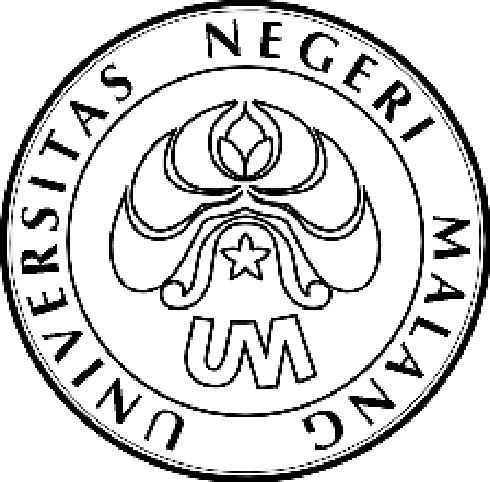                             KEMENTERIAN PENDIDIKAN DAN KEBUDAYAAN	UNIVERSITAS NEGERI MALANGLEMBAGA PENELITIAN DAN PENGABDIANKEPADA MASYARAKAT (LP2M)	Jalan Semarang 5, Malang, 65145Telp./Fax (0341) 564570 Fax (0341) 564570	Laman: www.um.ac.id==================================================================PENGUMUMANNomor	: KHUSUS/H32.11.3/KKN/2014PEMBERANGKATAN  PESERTA KKN SEMESTER GENAP 2013/2014 DESA SUTOJAYAN, SELOREJO, KUCUR, KASIN, KEBONSARI, KARANGWIDORO, GADINGKASRI, GADING KULON, POS PAUD ASPARAGA, TK BAHAGIA, TK NU HASYM AS’ARI, TKM AL-KHOIRIYAH, POS PAUD ANGGREK BULAN, TK PKK.HARI/TANGGAL	: SENIN/14 APRIL 2014JAM				: 06.30PAKAIAN			: CELANA HITAM  BAJU                                    PUTIH MEMAKAI					   JAS ALMAMATERTEMPAT			: DEPAN SASANA BUDAYA                                    JL. SEMARANG 5 MALANGDEMIKIAN ATAS PERHATIAN DAN KERJASAMA YANG BAIK, KAMI UCAPKAN TERIMA KASIH.Malang, 10  April 2014Kapus P2SW-KKNTTDDrs. Hendri Purwito, M. Si NIP. 195404251984031001Tembusan Yth:Ketua LP2MKabag  LP2MKasubag ProgramUniversitas Negeri Malang